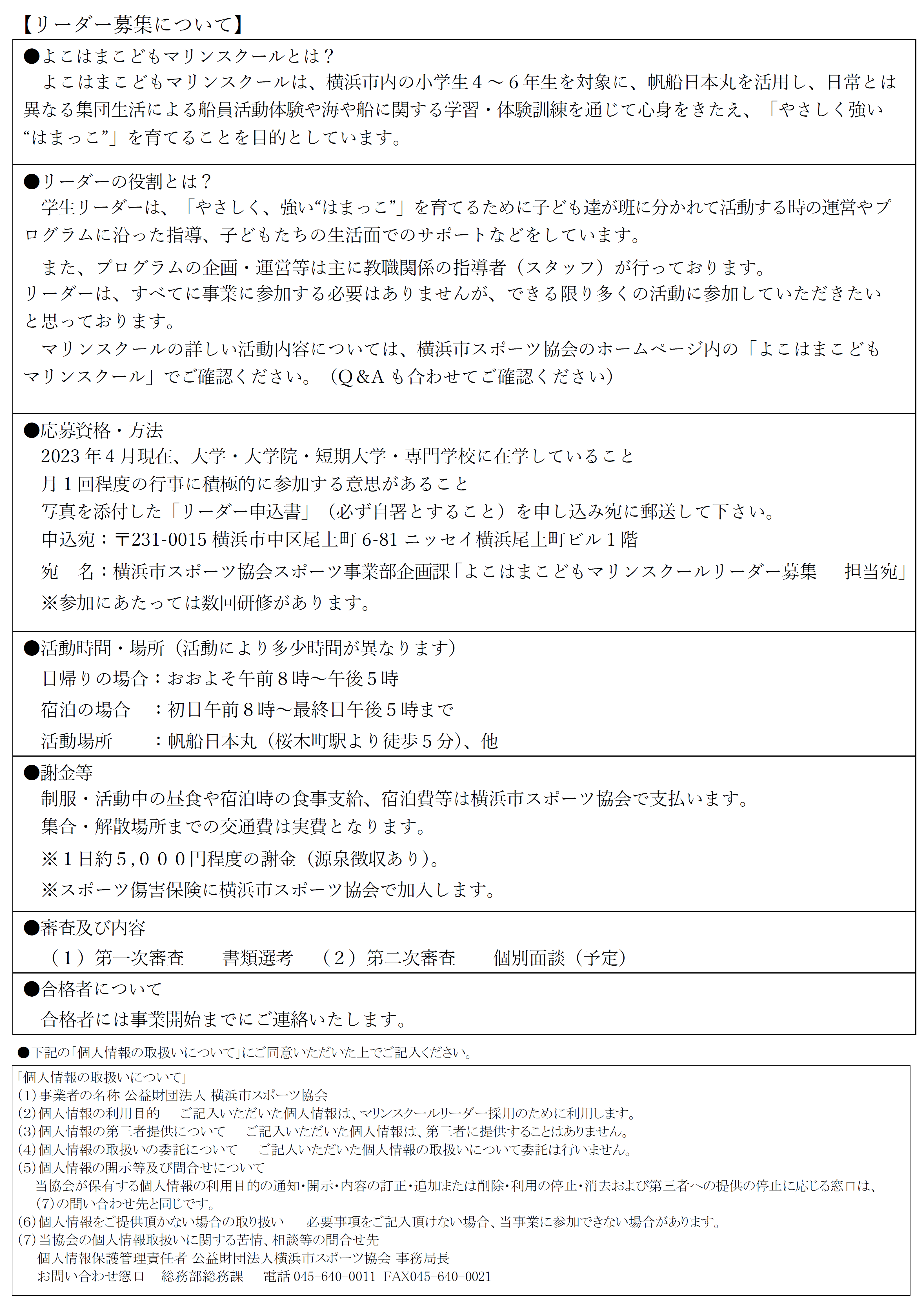 よこはまこどもマリンスクール リーダー申込書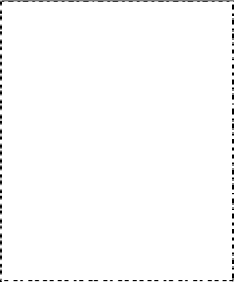 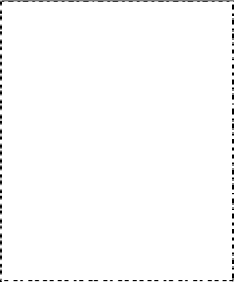 ふりがなふりがな性別（該当に○） 性別（該当に○） ・縦4cm×横3cm・正面向き、脱帽・裏面に氏名記入氏	名氏	名男 ・ 女男 ・ 女・縦4cm×横3cm・正面向き、脱帽・裏面に氏名記入生年月日（年齢）生年月日（年齢）昭和・平成	年月日（満	歳）（満	歳）（満	歳）・縦4cm×横3cm・正面向き、脱帽・裏面に氏名記入住	所住	所〒	－〒	－〒	－〒	－〒	－〒	－〒	－連 絡 先▼住所と異なる場合のみ記入連 絡 先▼住所と異なる場合のみ記入〒〒〒〒〒〒〒電話番号電話番号携帯番号携帯番号E-MailE-Mail年月学歴・職歴（学部・学科等も記入）▼高等学校から以下順に記入学歴・職歴（学部・学科等も記入）▼高等学校から以下順に記入学歴・職歴（学部・学科等も記入）▼高等学校から以下順に記入学歴・職歴（学部・学科等も記入）▼高等学校から以下順に記入年月免許・資格【応募しようと思った理由】【応募しようと思った理由】【応募しようと思った理由】【応募しようと思った理由】【応募しようと思った理由】【応募しようと思った理由】【応募しようと思った理由】【応募しようと思った理由】マリンスクール卒業生はい	いいえ第（	）期生【この活動で生かせそうな自分の経験や能力】【この活動で生かせそうな自分の経験や能力】【この活動で生かせそうな自分の経験や能力】【この活動で生かせそうな自分の経験や能力】【この活動で生かせそうな自分の経験や能力】【この活動で生かせそうな自分の経験や能力】【この活動で生かせそうな自分の経験や能力】【この活動で生かせそうな自分の経験や能力】【この活動で生かせそうな自分の経験や能力】【この活動を通して身につけたい力、伸ばしたい力】【この活動を通して身につけたい力、伸ばしたい力】【この活動を通して身につけたい力、伸ばしたい力】【この活動を通して身につけたい力、伸ばしたい力】【この活動を通して身につけたい力、伸ばしたい力】【この活動を通して身につけたい力、伸ばしたい力】【この活動を通して身につけたい力、伸ばしたい力】【この活動を通して身につけたい力、伸ばしたい力】【この活動を通して身につけたい力、伸ばしたい力】【自己PR】【自己PR】【自己PR】【自己PR】【自己PR】【自己PR】【自己PR】【自己PR】【自己PR】上記のとおり、相違ありません。また、採用応募者の個人情報取り扱いについて」に同意します。上記のとおり、相違ありません。また、採用応募者の個人情報取り扱いについて」に同意します。上記のとおり、相違ありません。また、採用応募者の個人情報取り扱いについて」に同意します。 署 年	月	日名	年	月	日名	年	月	日名	年	月	日名	